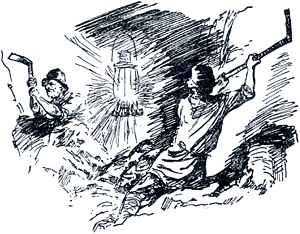 Цену человеку смаху не поставишь. Мудреное это дело. Недаром пословица сложена: «Человека узнать — пуд соли с ним съесть».Только этак-то, на мое разумение, больно солоно обойдется, в годах затяжно, да и опаска тут есть. За пудом-то соли ты беспременно с тем человеком либо приятство заведешь, либо навек поссоришься. Глядишь, неустойка и выйдет: либо по дружбе скинешь, либо по насердке зубом натянешь, — такому поверишь, чего и не было.Нет, соляная мерка не вовсе к такому делу подходит. Мои старики по-другому советовали:— Обойди, — говорят, — человека не один раз да разузнай, какой он в работе, какой в гульбе, ловок ли по суседству, каков по хозяйству да по семейности. Одним словом, огляди кругом, без пропуску.Да еще наказывали:— Гляди в полный глаз, не смигивай: это, дескать, соринка, то — пушинка, это — просто так, а то и вовсе пустяк. А ты все прибирай: соринку в примету, пушинку — на память, так — за пазуху и пустяк в карман. Помни: не велика зверина комар, а и от него оберучь не отмашешься.И про то старики забывать не велели, чтоб со всякой стороны человека на полный вершок мерять. Бывает ведь, — иной, как говорится, и поет и пляшет, а не послушать и не поглядеть. И наоборот случается. По всем статьям человек в нетунаях, а то и вовсе в дураках ходит, а с одного боку светит, будто блендочка в рудничных потемках. Навеска ведь не малая. Против лампешки, которая кверху коптит, а по бокам подмигивает, такая бленда дорогого стоит. Ну, а та же блендочка — мизюкалка мизюкалкой против шахтного фонаря.Про нонешний рудничный свет моим старикам, понятно, и во сне не виделось, а все-таки у них на больших подземных работах у главного подъемного ствола ставился особый фонарь. Круговым назывался. Он был много больше бленды, светильня у него потолще и какие-то в нем угольчатые стеклышки круговой лесенкой ставились. Главная сила в этих стеклышках да лесенке и была. Чуть лесенка прогиб дала, либо какое стеклышко замутилось, сразу на шахтном дворе темно станет. А когда все в исправности, фонарь гонит свет ровно и сильно и большой круг захватывает.Силу фонаря разгадать просто оказалось, а вот почему люди по- разному светятся — это еще понять и понять надо. Стеклышек, поди-ко, никому не поставлено. У каждого две руки, две ноги, и в голове начинка не из гнилой соломы, а разница выходит большая. Один от всех печеней пыхтит-старается, а никому от него ни свету, ни радости. Другой опять к одному какому делу сроден, а в остальном бревно-бревном. Есть и такие, что будто играючи живут, и во всем им удача. Лошадь купят — она и воз везет и в бегу от рысака не отстает. Женится — ребята пойдут мост- мостом, как груздочки после дождя, один другого ядреней, и жена не чахнет. Всякая работа у такого удачника спорится, и на праздничном лугу ни от песенников, ни от плясунов такой не отстанет. Вот и пойми эту штуку!Старики про такой приметный случай рассказывали.Не помню, в котором заводе был подмастерье при прокатном стане, прозваньем Гриньша Рыбка. Парень не то чтоб сильно могутный. Ну, все- таки здоровый и на работу ловкий. Известно, при прокатке медвежьим обычаем топтаться не приходится, пошевеливаться надо. Гриньша и пошевеливался веселенько. Со стороны смотреть любо. Другие, которые на прокатке, тоже народ складных статей. Были иные и рослее и могутнее Гриньши, а выстоять против него никому не удавалось. Податнее всех у него работа шла, и браку никакого.При таком положении, понятное дело, без завистников не обойдешься, а тут еще и поводок был. Чуть ли не в одной смене с Гриньшей стоял Михалко Гвоздь. Мужик в тех же годах, и по работе его ничем не похаешь. Тоже в самолучших прокатчиках считался. Лицом чистяк, ус богатый, глаз с искоркой. Прямо сказать, из таких, на кого девчонки да и молодые бабенки заглядываются: на мою бы долю такой пришелся.Против этого Михалка Гвоздя у Гриньши неустойка случилась по житейскому делу. Они, видишь, как еще неженатиками ходили, на одну девушку нацелились. Не то чтоб богатая невеста, а из того девьего слою, про который говорят: не разберешь, чем взяла, веселым обычаем, густой бровью али крутым плечом.Михалко Гвоздь сперва вроде опередил Гриньшу. Посватался, рукобитье сделали, насчет дня свадьбы уговорились. А Гриньша все-таки не отстает, свое нашептывает девушке:— Неуж ты, Аганюшка, своей судьбы не чуешь?Аганюшка слушала-слушала эту песню, да и учуяла свою судьбу; убегом за Гриньшу выскочила. Ее родня, понятно, шум подняла. Как так, по какому праву? Этак станут, так и на свадьбе не погуляешь. Гриньше грозили:— Мы, дескать, этого вьюна-рыбу на поганой сковородке изжарим да собакам выбросим.Гриньше это передавали, а он, знай, посмеивается.— Вьюна, — говорит, — изжарить просто, да поймать не легко.По времени утихомирились, конечно. Видят, — согласно молодые живут, себе на радость, соседям на погляденье. В работе друг от дружки не отстают и веселья не чураются. Чего еще надо? А Гриньша тут и подвернул:— Может, и теперь свадьбу отгулять не опоздали? Мы с женой не прочь от этого, потому — без свадебной гулянки чего-то не хватает.Аганина родня и растаяла от таких слов. Уж не вьюном Гриньшу зовут, а Рыбкой навеличивают да нахваливают:— Рыбка — рыбка и есть. Поглядеть на него весело. Ловкий парень, что говорить! С таким мужем Аганя не затоскует.Близко к первым родинам свадьбу справили. Отгуляли честь-честью, сколько достатку хватило. Даже и те, кто еще сомневался в Гриньше, после свадебной гулянки в одно слово заговорили.— Такого мужика поискать!Ну, а Гвоздь все-таки не забыл своей обиды, он, конечно, тоже женился. Хорошую девушку взял, а против Гриньши злобу все-таки имел. По работе не один раз подвести хотел, да Гриньша тоже поглядывал и всякий подвох слету узнавал.С первых годов, случалось, Михалко Гвоздь и драку затевал, на кулак свой надеялся. Мужик могутный. Со стороны поглядеть — расшибет, а на деле не то оказывалось. Рыбка, глядишь, сверху сидит да Гвоздю гвозди заколачивает. На другой день в прокатном сойдутся. Гриньша ничем-ничего, веселехонек, а у Михалка кругом синяки да шишки понасажены.С годами это прошло, конечно. Оба мастерами стали, только разница между ними большая. У Михалка и ус завял и глаз помутнел, а Гриньша похаживает, как в молодые годы, будто и не постарел нисколько. И жена у него — Аганюшка-то — ребенка принесет, ровно цвету себе добавит.Михалка завидки берут: почему такое? Вот он и придумал:«Неспроста это, беспременно тут какая-нибудь тайность есть! Жив не буду, а разузнаю все до тонкости».Ну, мужик въедливый. Недаром Гвоздем прозвали. Не только сам этим занялся, многих других подбил, — подглядывать да разузнавать стали.Время тогда темное было, пустякам разным верили. Вот и пошел разговор о каких-то тайных родинках на теле да о счастливой рубашке. Только бабка, которая Гриньшу принимала, не дала ходу этим разговорам.— Никаких, — говорит, — тайных родинок на теле не было и счастливой рубашки не бывало.Потом сплели, будто Гриньша каждое лето, в Иванову ночь, ходит в лес за тайной травкой. Не по один год в эту ночь подкарауливали, не пойдет ли куда Гриньша, а он себе спит-похрапывает на холодке, под навесом.Тут еще что-то придумали, только видят, — пустое дело. Живет мужик в открытую, от людей не таится, худого другим не делает, а кому и помогает по своей силе-возможности. Тогда и решили: спросим самого. Выбрали часок, собрались, да и говорят:— Скажи, Григорий Зотеич, по какой причине у тебя всегда в делах удача? В работе спорина, по семейности порядок и по домашности гладенько катится. Нет ли в том деле тайности?А Егорша Задор еще полюбопытствовал:— Дело, конечно, прошлое, а только дирался ты не один раз с Михаилом Гвоздем. Всем нам ведомо, что Гвоздь крепче тебя и в развороте не уступит, а почему всегда ты долбил Гвоздя, а ему ни разу не довелось тебя поколотить?Гриньша и объяснил по совести.— Никакой, — говорит, — тайности в том деле нет, а только я приметливый и ни одно дело ниже другого не ставлю. По-моему, хоть железо катать, хоть петли метать, хоть траву косить али бревна возить — все выучка требуется и не как-нибудь, а по-настоящему. Если какое дело не знаю, за то не возьмусь, а придется, так сперва поищу, у кого поучиться, чтоб по-хорошему вышло.Простое, скажем, дело литовку отбить, либо пилу наточить. Всяк будто умеет, а на поверку выходит — из сотни один. Вот я и гляжу, у кого литовка самоходом идет и мохров не оставляет, у кого пила сама режет, только наднеси. У тех, значит, и учусь, — и ладно выходит. Ну, кругом себя тоже смотреть не забываю. Без этого нельзя. Ежели, к примеру, ты семью завел, так об этом днем и ночью помнить обязан. Последнее дело, коли себя в исправности содержишь, а ребят балуками да неслухами вырастишь. Большого догляду да забот это дело требует.Рассказал этак-то и говорит:— Вот и вся моя тайность: ни одно дело пустяком не считаю и кругом себя гляжу. И касательно драчишек с Михаилом то же самое. К дракам у меня охоты не было, ну, знал, — без этого на веку не проживешь, вот и примечал с малолетства, в какую косточку стукнуть больнее. Этим Михаилу и брал. Сила у него, конечно, медвежья, а сноровки нет. Думает, — драться без учебы можно, а оно не так. Не найдешь такого, чтобы без сноровки обошлось, а где она — там и выучка.Рассказал Гриньша по-честному, как сам понимал, а многие все- таки ему не поверили, при своем остались, — счастливым, дескать, уродился. Гвоздь, как узнал про этот разговор, только рукой махнул:— Слушайте вы его! Он наскажет! Мало ли приметливых людей, да не у всякого такая удача! Беспременно тут тайность есть, да найти ее не можем.Только и Михаилу слушать не стали: ребячий, дескать, разговор. Так настояще и не решили, а ведь Гриньша правду говорил.По теперешним временам это виднее стало. Недавно вон одного вальцовщика в книгу почета записывали. Так и сяк поворачивали, а на одно вышло. По своей работе лучше всех, и ребята у него отличники, свою учебу не забывает и даже по картошке на первое место среди своих заводских вышел. Одним словом, круговой фонарь. Только как он в партии состоит, по-другому его похвалили:— С которой стороны ни поверни — все — коммунист.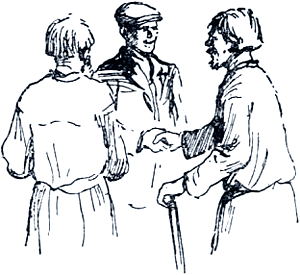 